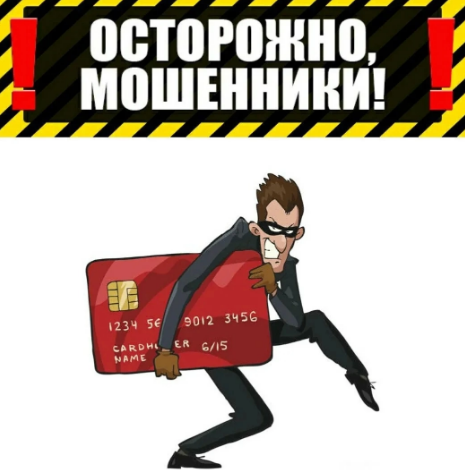 Осторожно, мошенники! «Я бы в трейдеры пошла – пусть меня научат!»Перефразированная строчка из известного детского стихотворения в полной мере отражает мысли одной из жительниц нашего города, которая решила иметь дополнительный денежный доход за счет трейдинга. Простыми словами – торговли на финансовых рынках или биржах. То, что с ней впоследствии произошло, тянет на короткий детективный рассказ. Надо отдать должное, женщина в сложившейся ситуации не сдавалась и пыталась вернуть денежные средства, но… Татьяна (назовем ее так) 1974 года рождения, прокручивая ленту сети «Инстаграм», нашла рекламное предложение, в котором говорилось о том, что идет набор людей для обучения трейдингу. Она заинтересовалась и, кликнув по ссылке, перешла в мессенджер «Телеграмм» на канал «Питерский трейдер». Как выяснилось, ни о каком обучении речь не шла: неизвестный предложил Татьяне переслать ему деньги (не менее 500 долларов США), а уж он будет за нее работать, приумножая внесенную ею сумму. Женщине такой подход к делу понравился. Она на указанные неизвестным банковские реквизиты перевела 2500 белорусских рублей и стала ждать результата. Было это в августе 2022 года.Примерно полтора месяца Татьяна переписывалась с лже-трейдером, который присылал ей финансовые отчеты, согласно которым ежедневный доход составлял не менее 50 долларов США. Когда накопилась мало-мальски приличная сумма, глубочанка попросила часть денег перевести ей на банковскую карточку. По закону жанра, как это бывает, с ней прекратили всяческое общение. В милицию Татьяна не обратилась, а решила самостоятельно найти мошенника и забрать у него свои деньги. Для этого она начала искать «организацию», которая помогла бы ей в этом. И, можете себе представить, нашла. Это была «юридическая компания «Фемида», реклама которой обещала гарантированный возврат денег в таких случаях. «Сердобольные работники» «Фемиды», выслушав Татьяну, пообещали помочь, но для этого, по их словам, она должна открыть электронный кошелек и пополнить его на 950 белорусских рублей. Ей пояснили, что это надо сделать не в качестве оплаты за услугу возврата денег, а чтобы электронный кошелек был активирован. Для удобства перевода денег ей посоветовали в «Плей Маркете» скачать и установить приложение Itez. Если бы Татьяна провела лёгкий мониторинг интернета на предмет отзывов о сервисе Itez, то нашла бы немало негативных отзывов, авторы которых жалуются, что не могут вернуть вложенные денежные средства. Но, к сожалению, она поступила иначе: при регистрации представила все свои личные данные – информацию из паспорта, а затем пополнила свой электронный кошелек 950 рублями. Как пояснила женщина, при переводе денег автоматически произошла покупка криптовалюты – биткоина (точнее его какой-то части). «Доброжелатели» из «Фемиды» пообещали Татьяне взяться за ее дело. Через несколько дней они написали женщине, что все прошло удачно, но не могут перевести ей деньги из-за санкций. Чтобы обойти ограничение, по словам неизвестных, необходимо приобрести за 5 тысяч белорусских рублей специальную лицензию, которая подтвердит факт покупки Татьяной криптовалюты. Таких денег у глубочанки не было. В своем стремлении любыми путями вернуть потерянные деньги, она обратилась в банк ВТБ и получила там кредит в размере 6 тысяч рублей. Все эти деньги (не 5, а, почему-то, 6 тысяч рублей!) Татьяна перевела на указанный кураторами из «Фемиды» расчетный счет, воспользовавшись все тем же приложением Itez. Еще через несколько дней представители «Фемиды» снова пожаловались Татьяне, что не могут перевести ей деньги: оказалось, что санкции обойти не так уж и просто. И предложили ей иной вариант выхода из затруднительного положения: оформить валютную карту в Австрийском банке! «Добрые» помощники из юридической организации даже пообещали женщине взять на себя все заботы с подготовкой документов, а ей нужно было лишь внести оплату в размере 1800 рублей. Татьяна, не долго думая, направилась в Статус-банк (находится в Полоцке) и оформила на свое имя очередной кредит в размере 2 тысяч рублей. Деньги снова ушли на расчетный счет «Фемиды» через приложение Itez. Через несколько дней прохиндеи из «Фемиды» снова запросили денег за оформление каких-то документов, но только в этот момент до женщины дошло, что она стала жертвой мошенников. На этом история не заканчивается.
Два месяца назад Татьяна обратилась в «фирму «Право»», которая занимается возвратом денег с крипто-кошельков. Нашла ее, как понятно, через рекламу в сети Инстаграм. Представившийся Давидом сказал, чтобы Татьяна скачала и установила на свой смартфон приложение Coinbase Wallet (очередной крипто-кошелек), а затем пополнила счет на 440 долларов США. Как выяснилось, телефон Татьяны не поддерживал установку данного приложения. Давид на это сообщил, что у Татьяны есть всего два дня на то, чтобы пополнить баланс крипто-кошелька. Отсутствие денег не позволило женщине продолжить снабжать ими мошенников – Татьяна была вынуждена прекратить переписку.Таким образом, глубочанка своими действиями нанесла себе ущерб в размере 11450 рублей. Заявление о мошеннических действиях теперь на рассмотрении в Глубокском РОВД.